                               Семинарское заятие №10                                       Дерево отказовЦель: научить студентов определять надежности систем.Дерево отказов (аварий, происшествий, последствий, нежелательных событий и др.) лежит в основе логико-вероятностной модели причинно-следственных связей отказов системы с отказами ее элементов и другими событиями (воздействиями).Возникновение отказа состоит из последовательностей и комбинаций нарушений и неисправностей и, таким образом, представляет собой многоуровневую графологическую структуру причинных взаимосвязей, полученных в результате прослеживания опасных ситуаций в обратном порядке, для того чтобы отыскать возможные причины их возникновения (рис. 10.1).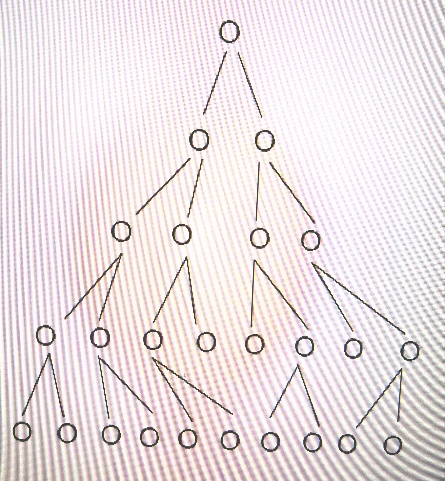  Отказы системыОтказ составных частейОтказ эдементовСобытия, порождающая отказВиды воздействий                                                                                                      Рис. 8.2. Граф дерева отказовСуть дерева отказов заключается в следующем:ориентируемся на нахождение отказов;метод позволяет показать в явном виде ненадежные места;построение графа дает наглядный материал для той части работников, которые принимают участие в обслуживании системы;метод дает возможность выполнить качественный или количественный анализ надежности системы;метод позволяет специалистам поочередно сосредотачиваться на отдельных конкретных отказах системы;представляет весь процесс в наглядной форме;дает возможность конструкторам и пользователям наглядно обосновать конструктивные изменения в системе.Главное преимущество дерева отказов (по сравнению с другими методами) в том, что анализ ограничивается выявлением только тех элементов, которые приводят к данному конкретному отказу системы или аварии.          Использованная литература1. Горленко, О. А.  Прикладная механика: триботехнические показатели качества машин: учебное пособие для вузов / О. А. Горленко, В. П. Тихомиров, Г. А. Бишутин. — 2-е изд., испр. и доп. — Москва: Издательство Юрайт, 2022. — 264 с.